ҠАРАР                                    РЕШЕНИЕО заявлении исполняющего обязанности главы сельского поселения Писаревский сельсовет муниципального района  Шаранский район Республики БашкортостанРуководствуясь частью 2 пункта 6 статьи 19 Устава сельского поселения Писаревский сельсовет муниципального района Шаранский район Республики Башкортостан, Совет сельского поселения Писаревский сельсовет муниципального района Шаранский район Республики Башкортостан решил:Полномочия исполняющего обязанности главы сельского поселения Писаревский сельсовет Голубевой Ольги Ивановны прекратить досрочно  с 28сентября 2021 года, в связи с отставкой по собственному желанию, согласно поданного заявления.Решение вступает в силу с момента принятия.Заместитель председателя Совета сельского поселенияПисаревский сельсовет  муниципального района Шаранский район Республики Башкортостан                                        С.В. Гареев                     д. Писарево28.09.2021 года№ 24/169ҠАРАР                                    РЕШЕНИЕОб избрании главы сельского поселения Писаревскийсельсоветмуниципального района Шаранский район Республики БашкортостанРуководствуясь пунктом 2 статьи 19 Устава сельского поселения  Писаревский сельсовет муниципального района Шаранский район Республики Башкортостан, Совет сельского поселения Писаревский сельсовет муниципального района Шаранский район Республики Башкортостан решил:Избрать Голубеву Ольгу Ивановну на должность главы сельского поселения Писаревский сельсовет муниципального района  Шаранский район  Республики Башкортостан с 29 сентября 2021 года.Решение вступает в силу с момента принятия.Заместитель председателя Совета сельского поселенияПисаревский сельсовет  муниципального района Шаранский район Республики Башкортостан                                                             С.В. Гареев                     д. Писарево28.09.2021 года№ 24/170Башкортостан РеспубликаһыШаран районы муниципаль районыныңписарево ауыл Советыауыл биләмәһе Советы452644,Писарево ауылы, Мэктэп урамы, 11-йорттел.(34769) 2-34-16  email: pisarevskss@yandex.ru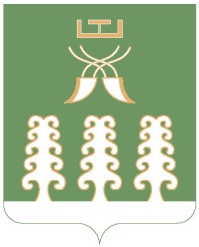 РЕСПУБЛИКА БАШКОРТОСТАНСОВЕТ СЕЛЬСКОГО ПОСЕЛЕНИЯ ПИСАРЕВСКИЙ СЕЛЬСОВЕТ МУНИЦИПАЛЬНОГО РАЙОНАШАРАНСКИЙ РАЙОН452644  д. Писарево, ул. Школьная, 11тел. (34769)  2-34-16 email: pisarevskss@yandex.ruБашкортостан РеспубликаһыШаран районы муниципаль районыныңписарево ауыл Советыауыл биләмәһе Советы452644,Писарево ауылы, Мэктэп урамы, 11-йорттел.(34769) 2-34-16  email: pisarevskss@yandex.ruРЕСПУБЛИКА БАШКОРТОСТАНСОВЕТ СЕЛЬСКОГО ПОСЕЛЕНИЯ ПИСАРЕВСКИЙ СЕЛЬСОВЕТ МУНИЦИПАЛЬНОГО РАЙОНАШАРАНСКИЙ РАЙОН452644  д. Писарево, ул. Школьная, 11тел. (34769)  2-34-16 email: pisarevskss@yandex.ru